以研促教    教研并举——宁德一中2019年度市中学教育科学研究立项课题开题报告会为让课题引领教师成长，助推学校教科研发展，切实提升教育教学质量，根据《宁德市教师进修学院教育科学规划课题管理办法》的规定和宁德市2019年5月6日立项会议精神和要求，我校于2019年6月13日下午在逸夫楼四层会议室召开2019年度中学教科研市级立项课题论证会议。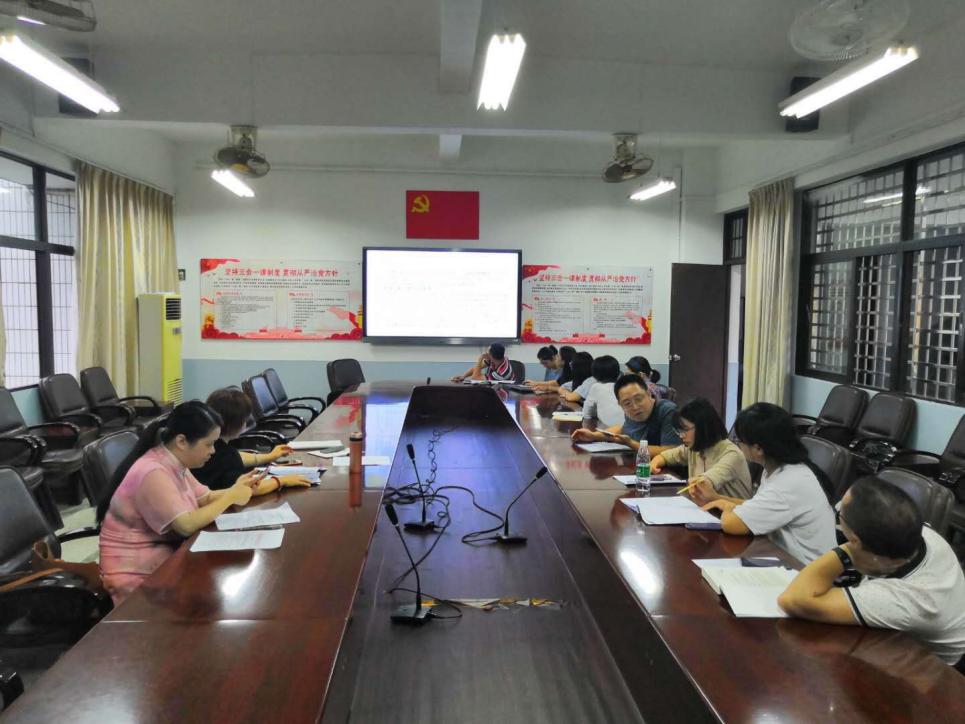 校领导原祥云副校长、林杰副书记，课题论证组专家特级教师陈春、正高级教师杨恩彬、市名师培养人选卓碧玲、高级教师林蕴华、高级教师苏志勇、高级教师汤文炳以及课题组成员老师共30多人参加会议。会议由教研室李晖主任主持。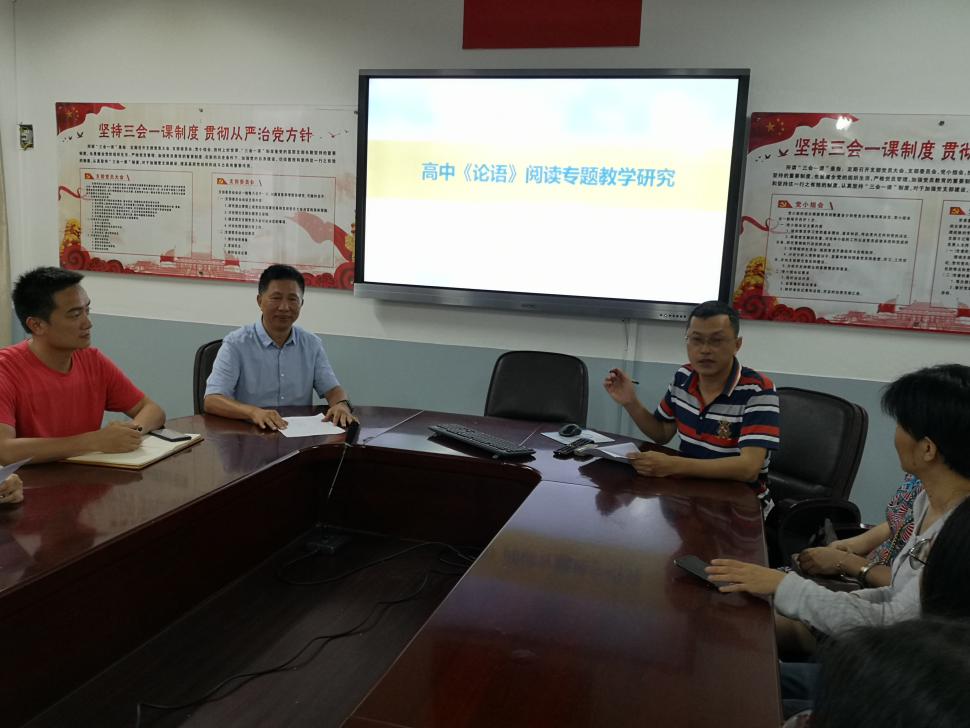 本次报告会主要有五项议程：一是李晖主任介绍会议内容及议程；二是与会专家宣读市课题立项证书；三是叶孙华、李琳、甘振杰、陈芳玲、王诗凤等课题负责老师分别做市级课题开题报告；四是与会专家对课题研究的可行性进行论证、指导；五是教研室总结。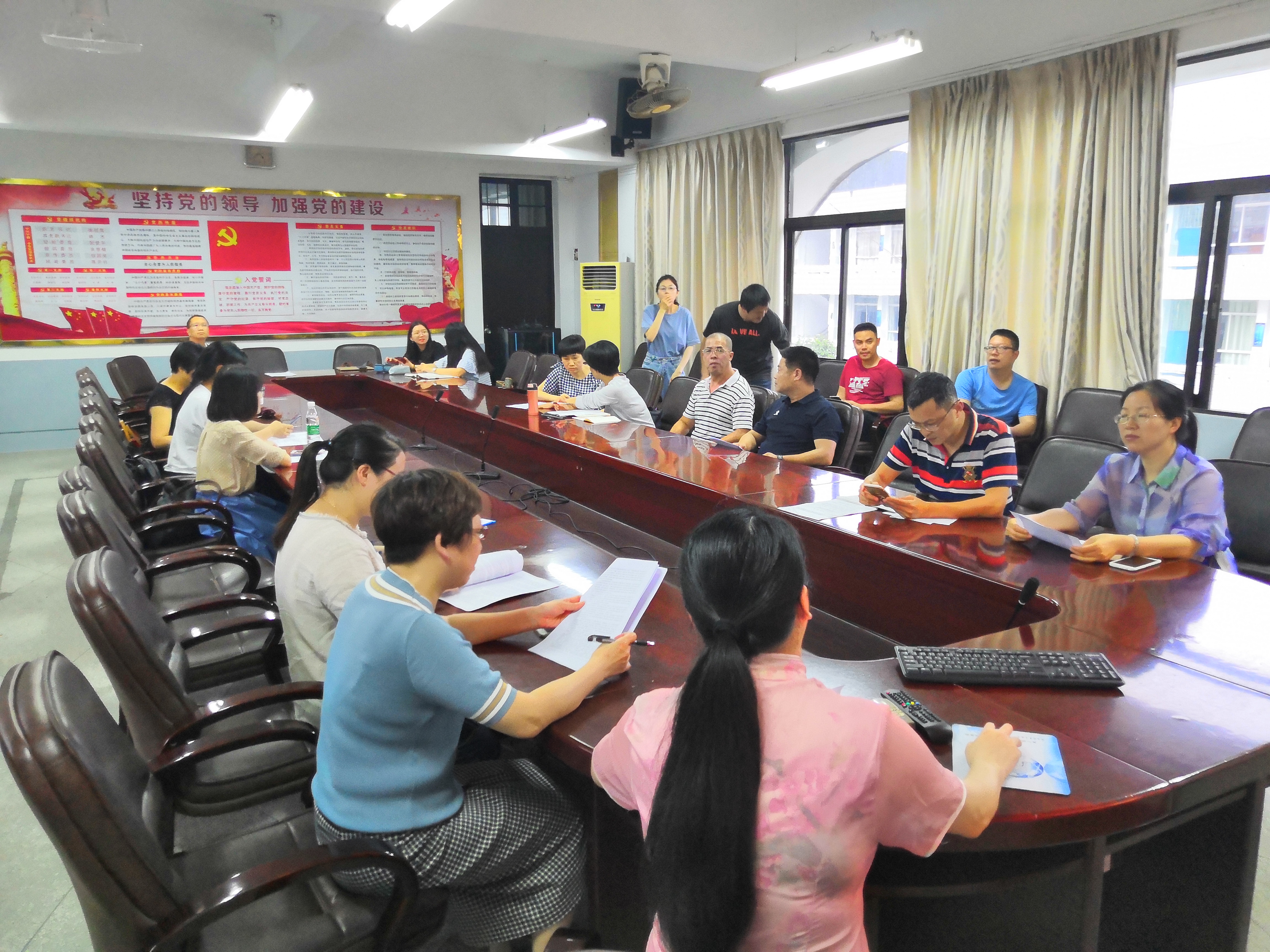 在会议总结阶段，教研室李晖主任指出，课题研究，首先是一种教育教学行为，然后才是科学研究行为，即做课题的目的是要研究教育教学，促进教师的专业发展，提高学校的办学水平，使之服务于学校教育教学质量的提高。因此，要把开展课题研究和教育教学工作的实践紧密结合起来，切实发挥课题实施对学校发展的促进作用。他强调，在开展课题研究的过程中，要加强学习和教学反思，重视学习、实践、认识的积累和感悟，努力提高自身的理论素养，促进专业化发展，逐步从一个普通的“教书匠”成长为一个乐于研究、善于研究的研究者。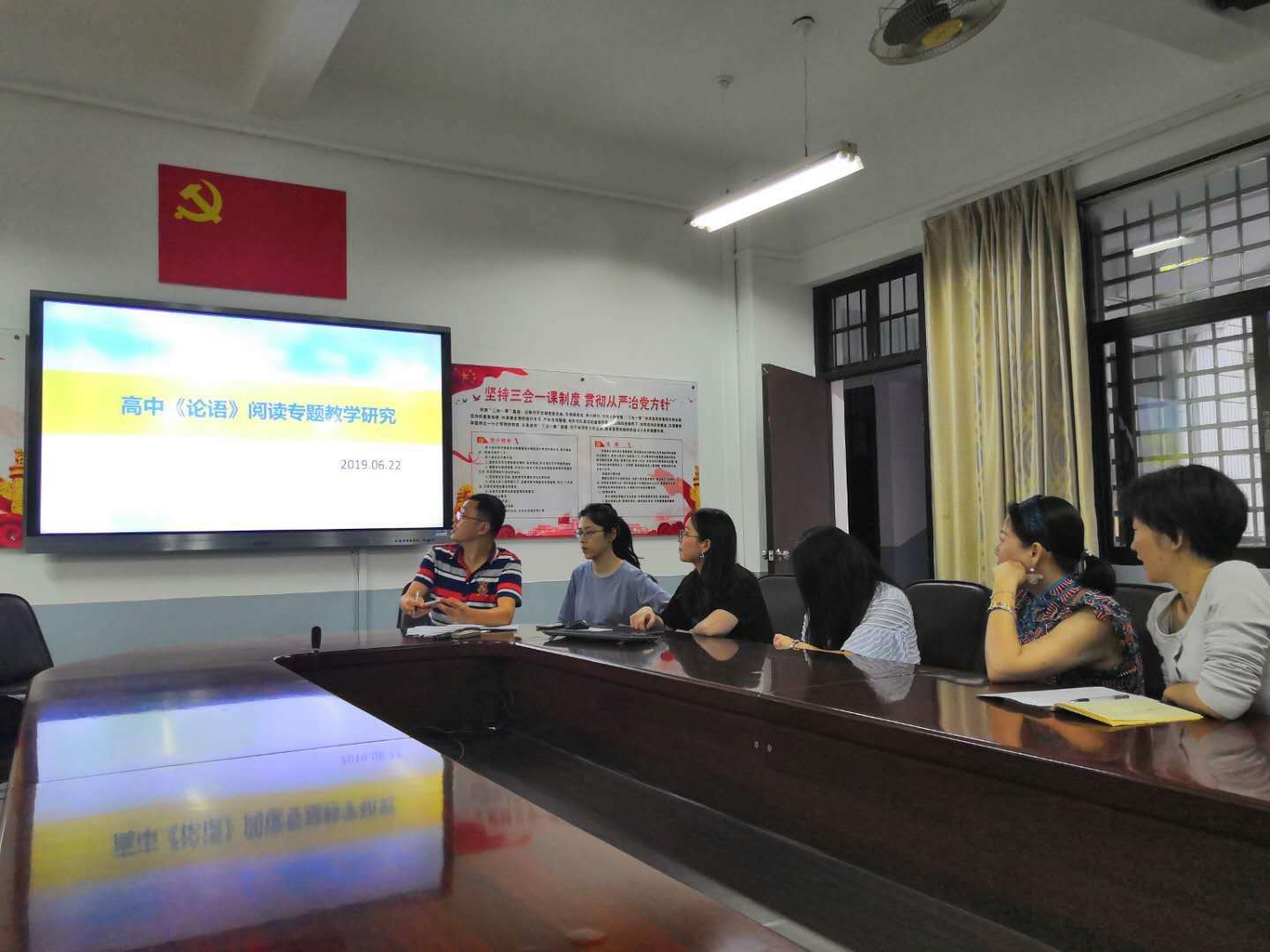 通过本次课题研讨活动，课题组成员对各自课题研究现状有了更进一步的认识与思考，更加明确了研究方向，理清了研究思路，完善了研究方案。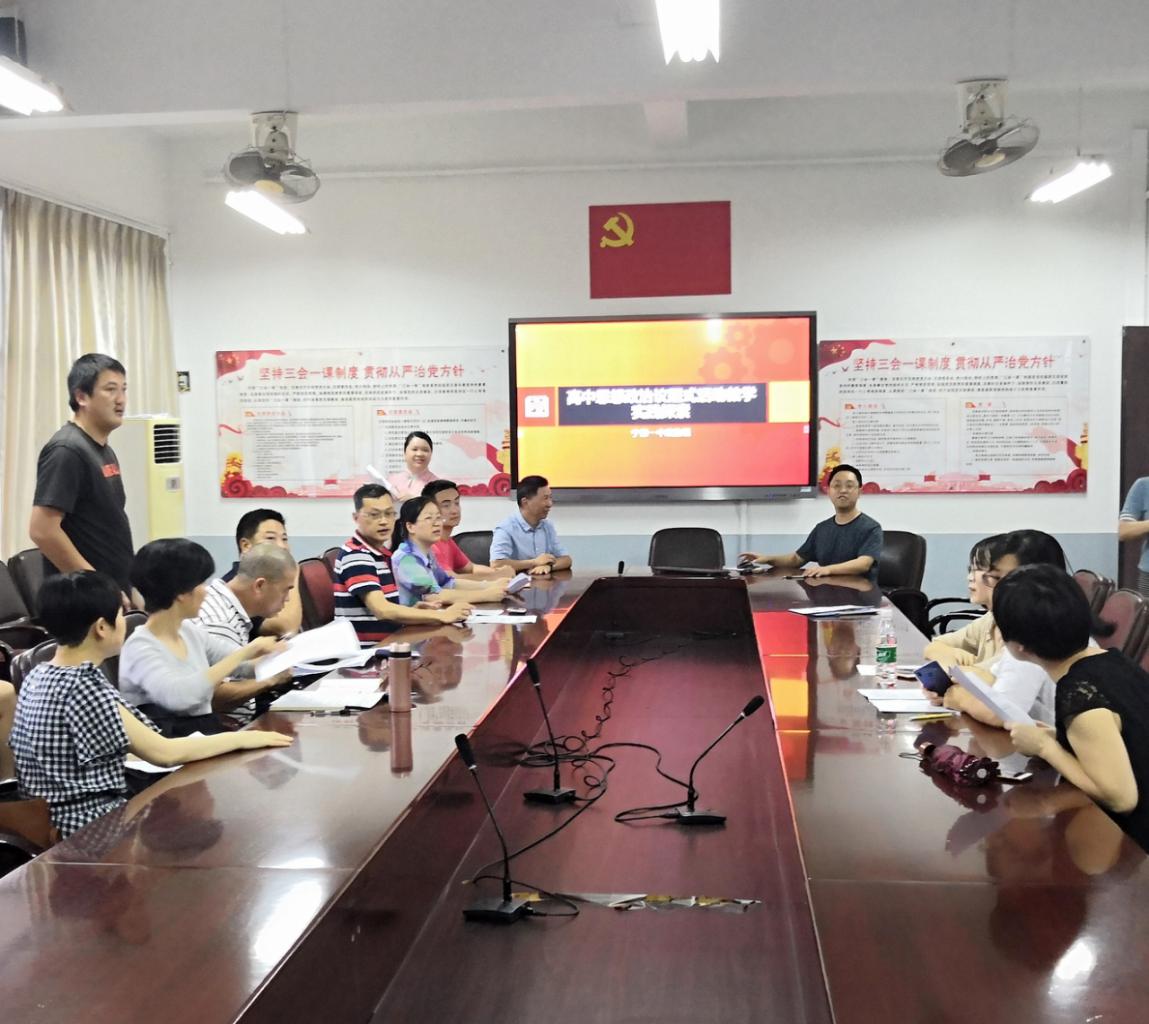 今后，我校将一如既往地强化教科研，大胆实践，不懈探究，勇于创新，增强 “以研促教、以研兴校”意识，进一步提高教科研水平，提高教育教学质量。（宁德一中教研室）